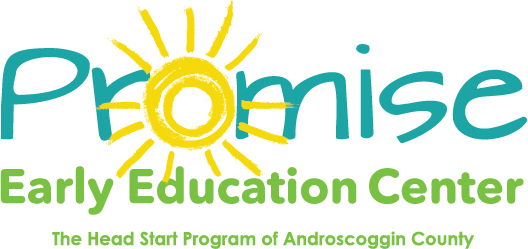 Our classrooms will be closed on November 11th Veteran’s DayThank you!   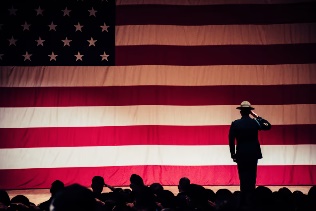 